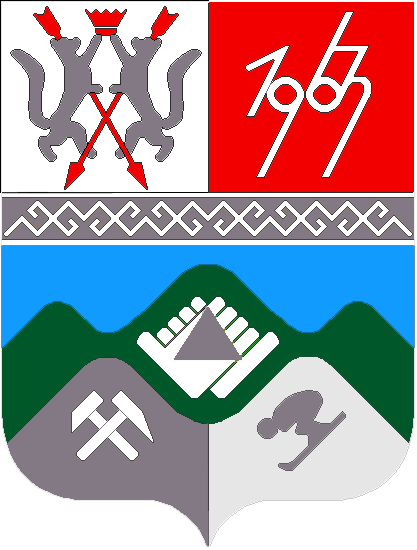 КЕМЕРОВСКАЯ ОБЛАСТЬМУНИЦИПАЛЬНОЕ ОБРАЗОВАНИЕ «ТАШТАГОЛЬСКИЙ МУНИЦИПАЛЬНЫЙ РАЙОН»СОВЕТ НАРОДНЫХ ДЕПУТАТОВ ТАШТАГОЛЬСКОГО МУНИЦИПАЛЬНОГО РАЙОНАРЕШЕНИЕот « 20 » сентября 2018 года № 3-ррПринято Советом  народных депутатовТаштагольского муниципального районаот 20 сентября 2018 годаОб избрании мандатной комиссии Совета народных депутатов Таштагольского муниципального районаВ соответствии с требованиями статьи 27 Устава Таштагольского муниципального района, Совет народных депутатов Таштагольского муниципального района РЕШИЛ:1. Избрать мандатную комиссию в следующем составе:Анисимов Алексей АлексеевичПотапова Инна НиколаевнаИжболдин Александр Сергеевич2. Решение подлежит опубликованию в газете «Красная Шория» и на официальном сайте администрации Таштагольского муниципального района.3. Решение вступает в силу со дня его принятия.Глава Таштагольского муниципального района                                                                   В.Н. МакутаПредседатель Совета народных депутатов  Таштагольского муниципального района                                    И.Г.Азаренок               